КОЛИЧЕСТВО МЕСТ ДЛЯ ПРИЕМА НА ОБУЧЕНИЕ ПО РАЗЛИЧНЫМ УСЛОВИЯМ ПОСТУПЛЕНИЯ В РАМКАХ КОНТРОЛЬНЫХ ЦИФР ПРИЕМА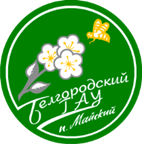 План целевого приема по программам бакалавриата, специалитета по очной форме обучения в 2018-2019 уч. годуНаправление подготовки, специальностьБюджет, ВСЕГОВ том числеНаправление подготовки, специальностьБюджет, ВСЕГОКвота целевого приема05.03.06 Экология и природопользование--21.03.02 Землеустройство и кадастры  15435.03.03 Агрохимия и агропочвоведение251235.03.04 Агрономия  301535.03.10 Ландшафтная архитектура201035.03.06 Агроинженерия1005019.03.03 Продукты питания животного происхождения15435.03.07 Технология производства и переработкис.-х. продукции653236.03.02 Зоотехния25736.05.01 Ветеринария1003009.03.03 Прикладная информатика25738.03.01 Экономика--38.03.02 Менеджмент--38.03.03 Управление персоналом--44.03.04 Профессиональное обучение (по отраслям): Экономика и управление.--44.03.04 Профессиональное обучение (по отраслям): Сельское хозяйство – технические системы в агробизнесе--44.03.04 Профессиональное обучение (по отраслям): Сельское хозяйство – технология производства и переработки с.-х. продукции--44.03.04 Профессиональное обучение (по отраслям): Производство продовольственных товаров--Всего420171